Landesweite Großdemonstration #noNPOG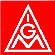 8. September 2018, 13:00 Uhr in HannoverRückmeldung bitte bis 31.08.2018 an: braunschweig@igmetall.deBusabfahrt: 11:00 Uhr ab Braunschweig, Hauptbahnhof (ZOB)Bei Änderungen werden wir uns ggf. auch kurzfristig mit Dir in Verbindung setzen!Ich nehme an der Demonstration teil und möchte mit dem Bus fahren.Name, VornameBetriebMobile Rufnummer undMailanschrift123456789101112131415